                    ДОГОВОР № ___167/18_на поставку товаров г. Новосибирск                                                                                                  « 27_»  ноября    2018г.         Идентификационный код закупки  №  181540211315554020100100820710000000  Федеральное  государственное бюджетное образовательное учреждение высшего образования «Сибирский государственный университет путей сообщения» (СГУПС), именуемое в дальнейшем Заказчик, в лице проректора Новоселова Алексея Анатольевича, действующего на основании доверенности № 52 от 05.10.2018г., с одной стороны, и  Общество с ограниченной ответственностью «Трейдсервис», именуемое в дальнейшем Поставщик, в лице директора Зорина Владислава Леонидовича , действующего  на основании  Устава, с другой стороны, в результате осуществления закупки в соответствии с Федеральным законом от  05.04.2013г. № 44-ФЗ путем проведения электронного аукциона № ЭА-39/0351100001718000069 на основании протокола подведения итогов электронного аукциона от 13.11.2018г.., заключили  путем подписания электронной  подписью гражданско-правовой договор бюджетного учреждения – настоящий договор поставки товаров (далее – договор) о нижеследующем: 1.Предмет договора1.1. По настоящему договору Поставщик принимает на себя обязательства по поставке  товара – компьютерного оборудования  и оргтехники , а Заказчик обязуется принять товар и оплатить его стоимость.1.2. Поставщик поставляет Заказчику компьютерное оборудование и оргтехнику  для подразделений университета, наименование, торговый знак (при наличии), технические и качественные характеристики, страна происхождения, количество и цена которого приведены в спецификации, являющейся приложением № 1 к настоящему договору.1.3.Поставляемое компьютерное оборудование и   оргтехника (далее по тексту - товар) должны быть новыми (не находиться ранее в эксплуатации), должны быть укомплектованы всеми необходимыми кабелями и переходниками, а также дисками с драйверами и сопутствующим программным обеспечением.1.4. При исполнении договора по согласованию сторон допускается поставка товара,  качество, технические и функциональные характеристики (потребительские свойства) которого являются улучшенными по сравнению с качеством и соответствующими техническими и функциональными характеристиками, указанными в договоре. 2.Цена  договора и порядок оплаты      2.1. Цена договора  составляет   1 509 729,45 рублей (один миллион пятьсот девять тысяч семьсот двадцать девять рублей 45 копеек), с учетом НДС- 230 297,74 рублей.      Сумма, подлежащая уплате Заказчиком  Поставщику (юридическому лицу или физическому лицу, в том числе зарегистрированному в качестве индивидуального предпринимателя) по настоящему договору, уменьшается на размер налогов, сборов и иных обязательных платежей в бюджеты бюджетной системы Российской Федерации, связанных с оплатой договора, если в соответствии с законодательством Российской Федерации о налогах и сборах такие налоги, сборы и иные обязательные платежи подлежат уплате в бюджеты бюджетной системы Российской Федерации Заказчиком.  2.2. Оплата цены договора производится Заказчиком  после поставки и принятия всего объема товара и подписания сторонами акта сдачи-приемки исполнения обязательств по поставке товара.  2.3.Оплата цены договора производится Заказчиком  в течение 10-ти рабочих дней со дня предоставления Поставщиком документов на оплату (счет, счет-фактура (при наличии), товарная накладная, акт сдачи-приемки исполнения обязательств).       2.4.Цена договора включает в себя стоимость поставляемого товара, стоимость упаковки, транспортные расходы, расходы на  доставку, погрузку и разгрузку, а также расходы по уплате всех необходимых налогов, сборов и пошлин.       2.5 Цена договора является твердой и определяется на весь срок исполнения договора, изменение цены договора возможно лишь в случаях, прямо предусмотренных законом, а также :      - при снижении цены договора по соглашению сторон без изменения, предусмотренного договором количества и качества товара и иных условий его исполнения;При этом стороны составляют и подписывают дополнительное соглашение к договору.  2.6. Заказчик производит оплату товара за счет средств бюджетного учреждения  в безналичном порядке путем перечисления денежных средств на расчетный счет Поставщика. 3. Условия поставки и принятия товара  3.1. На момент передачи Заказчику товара, он должен принадлежать Поставщику на праве собственности, не быть заложенным или арестованным, не являться предметом исков третьих лиц.  3.2. Поставка товара осуществляется в течение 10 (десять) дней со дня заключения договора.  3.3.Поставка товара по договору осуществляется  путем передачи товара Заказчику по адресу: .Новосибирск,49 ул. Дуси Ковальчук д.191, склад. Перед непосредственной поставкой Поставщик уведомляет Заказчика о дне и времени поставки, но не позднее, чем за сутки до времени поставки. Уведомление производится телефонограммой, направленной работнику контрактной службы Заказчика - специалисту контрактной службы по приемке Рыжих Елене Юрьевне тел (383)328-03-80.  3.4. Доставка товара в адрес Заказчика осуществляется транспортом Поставщика или с привлечением транспорта третьих лиц за счет средств Поставщика.  3.5. Товар должно иметь необходимые маркировки, наклейки и пломбы, если такие требования предъявляются действующим законодательством.   3.6.Товар должен быть поставлен в упаковке (таре), обеспечивающей его защиту от повреждения или порчи во время транспортировки и хранения. Упаковка (тара) товара (включая его комплектующие) должна отвечать требованиям безопасности жизни, здоровья и охраны окружающей среды, иметь необходимые маркировки, наклейки, пломбы, а также давать возможность определить количество содержащегося в ней товара (опись, упаковочные ярлыки или листы и т. д.). Тара не является  возвратной.  При передаче товара в упаковке (таре), не обеспечивающей возможность его хранения, Заказчик вправе отказаться от его принятия и оплаты, а если товар был оплачен, потребовать возврата уплаченной денежной суммы  3.7. Приемка поставленного товара производится Заказчиком путем проведения экспертизы товара и приемки результатов исполнения  Поставщиком обязательств по договору комиссией Заказчика.  3.8. В течение 5 (пяти) рабочих дней с момента поставки (доставки) товара в адрес Заказчика, он проводит:-  экспертизу поставленного товара и представленной на него документации, на предмет их соответствия требованиям и условиям договора к предмету поставки, с составлением заключения;-  приемку результатов исполнения Поставщиком обязательств по настоящему договору, с составлением акта сдачи-приемки исполнения обязательств по договору. В случае привлечения Заказчиком к проведению экспертизы сторонних специалистов или сторонних специализированных организаций срок экспертизы  и приемки результатов исполнения обязательств по настоящему договору не может превышать 20 (двадцать) рабочих дней. 3.9. С учетом заключения  экспертизы  по предмету поставки приемочная комиссия Заказчика проводит приемку результатов исполнения Поставщиком всех обязательств, предусмотренных договором,  о чем составляется акт сдачи-приемки исполнения обязательств, который подписывается всеми членами комиссии и утверждается Заказчиком.Подписанный Заказчиком акт сдачи-приемки исполнения обязательств Заказчик передает Поставщику для подписания. В течение 3 (трех) рабочих дней с момента получения подписанного Заказчиком акта сдачи-приемки исполнения обязательств по договору Поставщик обязан подписать данный акт со своей стороны  и возвратить экземпляр акта Заказчику. 3.10.  Заказчик  направляет Поставщику мотивированный отказ от приемки результатов исполнения обязательств  в случае если, с учетом экспертизы и комиссионной приемки исполнения обязательств  по договору, Заказчик пришел к выводу, что товар не соответствует требованиям договора, является  некачественным, бракованным и (или) некомплектным, не соответствующем по количеству, ассортименту,  или  Поставщик не исполнил другие обязательства, предусмотренные условиями договора, с указанием требований, которые должен выполнить Поставщик.  3.11.В случае получения мотивированного отказа Заказчика от приемки результатов исполнения обязательств по договору, Поставщик обязан рассмотреть мотивированный отказ и самостоятельно или за свой счет устранить недостатки и исполнить требования Заказчика  в срок, указанный  в мотивированном отказе, а если срок не указан, то в течение 15 (пятнадцати) рабочих дней с момента его получения.В случае не устранения  Поставщиком недостатков и (или) невыполнения требования Заказчика, указанных в мотивированном отказе Заказчика от приемки результатов исполнения обязательств по договору, или невозможности их устранения, Заказчик вправе:- принять товар в части и отказаться от той части товара, которая не соответствует требованиям и условиям договора;- отказаться от переданного товара и (или) от его оплаты;- потребовать возмещения убытков и уплаты штрафных санкций;- принять решение об одностороннем отказе от исполнения договора.3.12. Датой поставки товара является дата получения товара Заказчиком, указанная в товарной накладной, датой  исполнения  Поставщиком обязательств по договору является дата подписания Заказчиком акта сдачи – приемки исполнения обязательств по договору. 3.13.Подписанные сторонами документы : акт сдачи–приемки исполнения обязательств по договору, товарная и (или) товарно-транспортная накладная, счет и счет-фактура (при наличии) являются основанием для оплаты Заказчиком цены договора или стоимости поставленного товара.   3.14. В случае  мотивированного отказа Заказчика от приемки результатов исполнения обязательств, товар, доставленный в адрес Заказчика, находится на хранении у Заказчика до момента устранения недостатков, его замены, возврата Поставщику или уполномоченному представителю Поставщика.  3.15. При обоснованном отказе Заказчика от переданного Поставщиком товара,  Поставщик  самостоятельно или за свой счет обязан вывезти товар, принятый Заказчиком на хранение в течение 10-ти дней. Обоснованные расходы Заказчика, возникшие у него в связи с принятием товара на  хранение и возвратом Поставщику, подлежат возмещению последним.4. Права и обязанности сторон       4.1. Поставщик обязан передать товар Заказчику в соответствии с условиями настоящего договора, предоставить сертификаты соответствия или декларации соответствия, обязательные для данного вида товара, гигиенические сертификаты, санитарно-эпидемиологические заключения в случаях, предусмотренных действующими нормативно-правовыми актами РФ,  и иные документы, подтверждающие качество товара, оформленные в соответствии с законодательством Российской Федерации.        4.2. Поставщик обязан поставить товар Заказчику  в полном соответствии с условиями и обязательствами, предусмотренными настоящим договором.        4.3. Поставщик  обязан своевременно предоставлять Заказчику достоверную информацию о ходе исполнения своих обязательств по поставке, в том числе о сложностях, возникающих при исполнении договора.       4.4. Поставщик обязан обеспечить  соответствие  поставляемого товара  техническим требованиям  и  техническим  условиям  изготовителя  при  ее эксплуатации и хранении  в  течение срока, оговоренного в сопроводительной документации на товар,  и  нести все расходы по замене или ремонту дефектного товара, выявленного  Заказчиком  в  течение срока действия гарантийных обязательств, если   дефект   не   обусловлен   условиями   хранения   или   неправильной эксплуатацией.       4.5. Поставщик обязан обеспечить  гарантийное  обслуживание  поставляемого товара в соответствии с гарантийными обязательствами.       4.6. Заказчик обязан  принять товар и оплатить его стоимость на условиях настоящего договора.        4.7. Заказчик вправе получать от Поставщика объяснения, связанные с поставкой товара, обусловленного договором.       4.8.  Ни одна из сторон не вправе передавать свои права и обязательства по  настоящему  договору третьей стороне без письменного согласия другой стороны.5.Гарантийные обязательства       5.1. Поставщик несет ответственность за качество всего состава поставляемого товара  в течение гарантийного срока.        5.2. Гарантийный срок на поставляемый товар устанавливается согласно гарантийному сроку, установленному производителем товара, но не менее 36 месяцев, которые начинают исчисляться со дня поставки товара, определенного на условиях настоящего договора. Гарантийное обслуживание поставляемого товара осуществляется без затрат со стороны Заказчика.       5.3. Гарантийное обслуживание (ремонт или замена) товара осуществляется на месте установки товара с выездом специалиста к Заказчику в течение 3 часов (в рабочее время) с момента подачи заявки Заказчиком, на диагностику и устранение неисправностей на территории Заказчика.        5.4. В случае невозможности устранения неисправности на месте, Поставщик собственными силами производит вывоз неисправного гарантийного товара, его ремонт в течение не более 14 календарных дней, и установку на рабочее место, при этом Поставщик также несет все расходы по демонтажу, монтажу оборудования и транспортные расходы.        5.5. Запасные части, устанавливаемые на оборудование (товар) в течение гарантийного обслуживания, должны быть сертифицированы на совместимость с основным оборудованием (товаром).        5.6. Поставщик обязан предоставить контактную информацию (телефон и адрес электронный почты), по которым представители Заказчика могут решить вопросы гарантийного обслуживания поставляемых товаров по рабочим дням с 10 до 17 часов по местному времени.6 Ответственность сторон6.1. Сторона, не исполнившая или ненадлежащим образом исполнившая свои обязательства по настоящему договору, обязана возместить другой стороне причиненные этим убытки.    6.2. В случае просрочки Поставщиком исполнения  обязательств, предусмотренных договором, а также в случае неисполнения или ненадлежащего исполнения Поставщиком обязательств, предусмотренных договором, Заказчик начисляет неустойку (пеню, штраф) и  направляет  Поставщику  требование об уплате пени.    6.3. Пеня начисляется за каждый день просрочки исполнения Поставщиком обязательства, предусмотренного договором, в размере одной трехсотой действующей на дату уплаты пени ключевой ставки Центрального банка Российской Федерации от цены договора, уменьшенной на сумму, пропорциональную объему обязательств, предусмотренных договором и фактически исполненных  Поставщиком.    6.4. За каждый факт неисполнения или ненадлежащего исполнения Поставщиком обязательств, предусмотренных договором, за исключением просрочки исполнения обязательств (в том числе гарантийного обязательства), предусмотренных договором, размер штрафа устанавливается в виде фиксированной суммы – 10% цены  договора (этапа договора).    6.5. За каждый факт неисполнения или ненадлежащего исполнения Поставщиком обязательства, предусмотренного  договором, которое не имеет стоимостного выражения, размер штрафа устанавливается  в виде фиксированной суммы – 1000 рублей.    6.6. В случае просрочки исполнения Заказчиком обязательств, предусмотренных договором, а также в иных случаях  неисполнения или ненадлежащего исполнения  Заказчиком обязательств, предусмотренных договором,  Поставщик вправе потребовать уплаты неустойки ( штрафа, пени) на следующих условиях:-  пеня начисляется за каждый день просрочки исполнения Заказчиком обязательства, предусмотренного договором, начиная со дня, следующего после дня истечения установленного договором срока исполнения обязательства, и составляет  одну трехсотую действующей на дату уплаты пени ключевой  ставки Центрального банка РФ от не уплаченной в срок суммы;- штраф устанавливается за каждый факт неисполнения Заказчиком обязательств, предусмотренных договором, за исключением просрочки исполнения обязательств, предусмотренных договором,  в виде фиксированной суммы -  1000 рублей.   6.7. Общая сумма начисленной неустойки (штрафов, пени) за неисполнение или ненадлежащее исполнение Поставщиком обязательств, предусмотренных договором, не может превышать цену  договора.   6.8. Общая сумма начисленной неустойки (штрафов, пени) за ненадлежащее исполнение Заказчиком обязательств, предусмотренных договором, не может превышать цену договора.   6.9. Сторона освобождается от уплаты штрафа, пени, если докажет, что неисполнение или ненадлежащее исполнение обязательства, предусмотренного договором, произошло вследствие непреодолимой силы или по вине другой стороны.       6.10. Возмещение убытков и выплата неустойки не освобождает стороны от исполнения своих обязательств по договору в полном объеме. 7. Обеспечение исполнения договора 7.1 Размер обеспечения исполнения настоящего договора установлен в сумме  170 591,05 рублей. Обеспечение предоставляется с учетом антидемпинговых мер, предусмотренных Федеральным законом от 05.04.13 №44-ФЗ, если такая обязанность Поставщика возникла на момент заключения договора.7.2. Исполнение договора может  быть обеспечено, по усмотрению Поставщика, или предоставлением банковской гарантии, выданной банком, или внесением денежных средств на счет заказчика. 7.3. Если обеспечение исполнения договора представлено Поставщиков путем внесения денежных средств на счет Заказчика, то такое обеспечение возвращается  Заказчиком в полном объеме при условии надлежащего исполнения Поставщиком условий договора, подтвержденного подписанного сторонами акта сдачи-приемки исполнения обязательств по договору. 7.4.Денежные средства, внесенные в качестве обеспечения исполнения договора, возвращаются Заказчиком за минусом  суммы ущерба и суммы штрафных санкций, рассчитанных по условиям договора, в случае если при исполнении договора:- Поставщиком были допущены нарушения условий  договора, которые были отражены в акте сдачи-приемки исполнения обязательств по договору, но не повлекли за собой отказ Заказчика от приемки результатов исполнения обязательств,- Поставщиком были устранены  недостатки и своевременно исполнены требования, указанные Заказчиком в мотивированном отказе от  приемки результатов исполнения обязательств.7.5. Возврат денежных средств  осуществляется Заказчиком на основании письменного  требования Поставщика  о возврате суммы обеспечения, в течение пяти банковских дней со дня получения Заказчиком соответствующего письменного требования,  на банковский счет, указанный  участником в таком письменном требовании.7.6.  Денежная сумма, полученная Заказчиком в обеспечение исполнения настоящего договора, удерживается Заказчиком без согласия Поставщика, а также без обращения в суд и не подлежит возврату Поставщику  в следующих случаях:- неисполнения Поставщиком условий договора полностью или в части- ненадлежащее исполнения Поставщиком обязательств, предусмотренных настоящим договором, которое повлекло отказ Заказчика от принятия и оплаты товара или односторонний отказ Заказчика от исполнения договора.8. Обстоятельства непреодолимой силы       8.1.Ни одна из сторон не несет ответственности перед другой стороной за неисполнение обязательств по настоящему договору, обусловленных действием непреодолимой силы, то есть чрезвычайных и непредотвратимых при данных условиях обстоятельств, в том числе объявления или фактическая война, гражданские волнения, эпидемии, эмбарго, пожары, землетрясения, наводнения и другие природные стихийные бедствия, а также издание актов государственных органов.       8.2.Сторона, подвергшаяся действиям непреодолимой силы, обязана немедленно известить об этом другую сторону телефаксом или телеграммой о возникновении, виде, возможной продолжительности действия непреодолимой силы и о том, что исполнению каких именно обязанностей она препятствует. Если эта сторона своевременно не сообщит указанную выше информацию, она лишается в дальнейшем права ссылаться на непреодолимую силу как на обстоятельство, освобождающее ее от ответственности.       8.3.Наступление обстоятельств непреодолимой силы, при условии соблюдения указанных выше действий, продлевает срок исполнения обязательств по договору на период, который соответствует сроку действия непреодолимой силы и разумному сроку для устранения ее последствий.       8.4.Если действие непреодолимой силы продолжается свыше одного месяца, стороны обязаны согласовать условия дальнейшего действия либо прекращения договора.9. Порядок разрешения споров       9.1. Все споры или разногласия, возникающие между сторонами по настоящему  договору  или в связи с ним, разрешаются путем переговоров между сторонами.       9.2.  Любые споры, не урегулированные во внесудебном порядке, разрешаются арбитражным судом Новосибирской области.       9.3. До передачи спора на разрешение арбитражного суда стороны должны принять меры к его урегулированию в претензионном порядке. Претензия должна быть рассмотрена и по ней должен быть дан письменный ответ по существу стороной, которой адресована претензия, в срок не позднее 10 (десяти) календарный дней со дня ее получения.10.Срок действия  договора и прочие условия.     10.1. Договор считается заключенным с момента подписания сторонами электронной версии  договора   и действует до исполнения сторонами своих обязательств.    10.2.  Договора заключается в электронной форме и подписывается сторонами  электронной подписью.     10.3.При наличии обоюдного согласия стороны вправе подписать бумажный экземпляр договора, который  подписывается сторонами после подписания сторонами электронного варианта.  10.4. Любые изменения и дополнения к настоящему договору имеют силу только в том случае, если они   оформлены в письменном виде и подписаны обеими сторонами.  10.5.При исполнении договора не допускается перемена Поставщика, за исключением случая, если новый Поставщик  является правопреемником Поставщика  по настоящему договору вследствие реорганизации юридического лица в форме преобразования, слияния или присоединения.  10.6. В случае перемены Заказчика права и обязанности Заказчика, предусмотренные договором, переходят к новому Заказчику.11. Порядок расторжения договора  11.1 Расторжение договора допускается по соглашению сторон, по решению суда, в случае одностороннего отказа стороны договора от исполнения  в соответствии с гражданским законодательством РФ.  11.2 Заказчик вправе принять решение об одностороннем отказе от исполнения контракта по основаниям, предусмотренным Гражданским кодексом Российской Федерации для одностороннего отказа от исполнения отдельных видов обязательств.  11.3. Решение Заказчика об одностороннем отказе от исполнения договора не позднее чем в течение трех рабочих дней с даты  принятия такого решения, размещается в единой информационной системе и направляется Поставщику  по почте заказным письмом с уведомлением о вручении по адресу Поставщика, указанному в договоре, а также телеграммой, либо посредством факсимильной связи, либо по адресу электронной почты, либо с использованием иных средств связи и доставки, обеспечивающих фиксирование такого уведомления и получение Заказчиком подтверждения о его вручении Поставщику. 11.4.  Выполнение Заказчиком  требований, указанных в п.11.3 договора, считается надлежащим уведомлением Поставщика об одностороннем отказе от исполнения договора. Датой такого надлежащего уведомления признается дата получения Заказчиком подтверждения о вручении Поставщику  указанного уведомления либо дата получения Заказчиком информации об отсутствии Поставщика по его адресу, указанному в договоре. При невозможности получения указанных подтверждения либо информации датой такого надлежащего уведомления признается дата по истечении 30  дней с даты размещения решения Заказчика об одностороннем отказе от исполнения договора в единой информационной системе.  11.5. Решение Заказчика об одностороннем отказе от исполнения договора вступает в силу и договор считается расторгнутым через 10 дней с даты надлежащего уведомления Заказчиком Поставщика об одностороннем отказе от исполнения договора.  11.6. Заказчик отменяет не вступившее в силу решение об одностороннем отказе от исполнения договора, если в течение десятидневного срока с даты надлежащего уведомления Поставщика  о принятом решении об одностороннем отказе от исполнения договора устранено нарушение условий договора, послужившее основанием для принятия указанного решения, а также Заказчику компенсированы затраты на проведение экспертизы (если экспертиза проводилась). Данное правило не применяется в случае повторного нарушения Поставщиком  условий договора, которые в соответствии с гражданским законодательством являются основанием для одностороннего отказа Заказчика от исполнения договора.  11.7. Заказчик принимает решение об одностороннем отказе от исполнения договора, если в ходе исполнения договора установлено, что Поставщик  не соответствует установленным документацией об электронном аукционе  требованиям к участникам аукциона или предоставил недостоверную информацию о своем соответствии таким требованиям, что позволило ему стать победителем аукциона.  11.8. Поставщик  вправе принять решение об одностороннем отказе от исполнения договора по основаниям, предусмотренным Гражданским кодексом Российской Федерации для одностороннего отказа от исполнения отдельных видов обязательств.   11.9. Решение Поставщика  об одностороннем отказе от исполнения договора не позднее чем в течение трех рабочих дней с даты принятия такого решения, направляется Заказчику по почте заказным письмом с уведомлением о вручении по адресу Заказчика, указанному в договоре, а также телеграммой, либо посредством факсимильной связи, либо по адресу электронной почты, либо с использованием иных средств связи и доставки, обеспечивающих фиксирование такого уведомления и получение Поставщиком  подтверждения о его вручении Заказчику. Выполнение Поставщиком указанных требований  считается надлежащим уведомлением Заказчика об одностороннем отказе от исполнения договора. Датой такого надлежащего уведомления признается дата получения Поставщиком  подтверждения о вручении Заказчику указанного уведомления. 11.10. Решение Поставщика  об одностороннем отказе от исполнения договора вступает в силу и договор считается расторгнутым через десять дней с даты надлежащего уведомления Поставщиком Заказчика об одностороннем отказе от исполнения договора. 11.11. Поставщик  обязан отменить не вступившее в силу решение об одностороннем отказе от исполнения договора, если в течение десятидневного срока с даты надлежащего уведомления Заказчика о принятом решении об одностороннем отказе от исполнения договора устранены нарушения условий договора, послужившие основанием для принятия указанного решения. 11.12. При расторжении договора в связи с односторонним отказом стороны договора от исполнения договора другая сторона договора вправе потребовать возмещения только фактически понесенного ущерба, непосредственно обусловленного обстоятельствами, являющимися основанием для принятия решения об одностороннем отказе от исполнения договора.12.Юридические адреса сторонПриложение № 1 к договоруСпецификацияЗаказчик                                                                                                                ПоставщикПроректор СГУПС                                                                                               Директор ООО  «Трейдсервис»________________  А.А.Новоселов                                                                      _________________ В.Л. ЗоринЭлектронная подпись                                                                                          Электронная подпись                                                                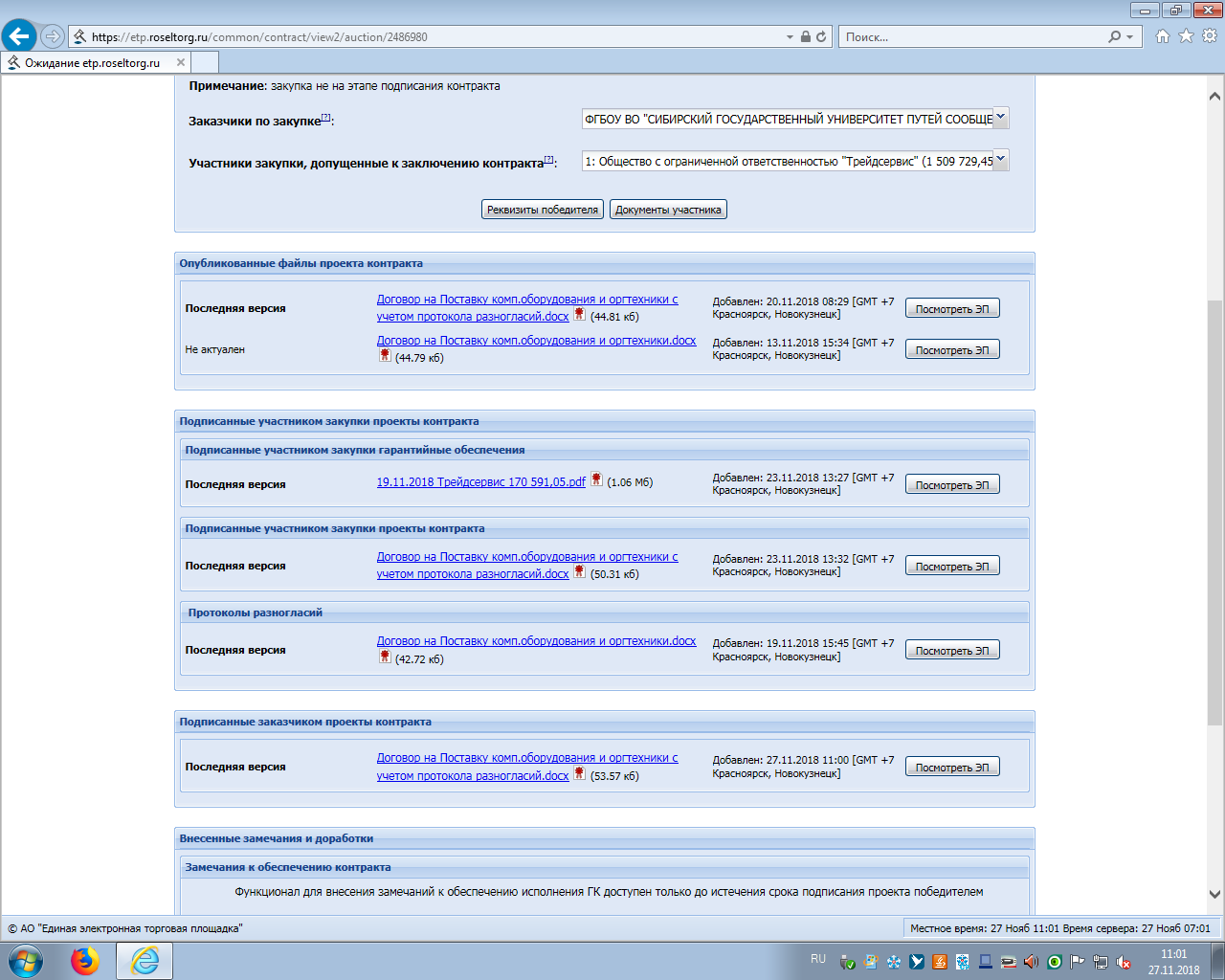 Заказчик:ФГБОУ ВО «Сибирский государственный университет путей сообщения» (СГУПС).Новосибирск,49 ул.Дуси  Ковальчук д,191 ИНН: 5402113155 КПП 540201001ОКПО 01115969   ОГРН 1025401011680Получатель: УФК по Новосибирской области (СГУПС л/с 20516Х38290)БИК 045004001Банк: СИБИРСКОЕ ГУ Банка России г.НовосибирскРасчетный счет   40501810700042000002Проректор________________  А.А.НовоселовЭлектронная подпись                                           ПоставщикООО «Трейдсервис»630005, г. Новосибирск, ул. Ипподромная, 45а Тел. (383) 363-00-44э/почта : tradeservice.tender@gmail.com ИНН/КПП      5406556905 / 540601001р/с 40702810823000005130в ФИЛИАЛ "НОВОСИБИРСКИЙ" АО "АЛЬФА-БАНК"           БИК 045004774к/с 30101810600000000774ОГРН 1095406043490 дата н/учет  22.12.2009г ОКТМО 50701000 ОКПО 91746722ОКОПФ: 12300ОКОГУ: 49013ОКАТО: 5401386000Директор_____________________В.Л.ЗоринЭлектронная подпись№ТоварКол-воЕд.ЦенаСумма1ПК Credo Office -040 (Core I3-81003.6GHz/8GB-DDR4/ SSD240/ AXRX 570/ 4U/Win10)9шт.68 380,00615 420,002ПК Credo Office -040 (Core I3-81003.6GHz/8GB-DDR4/ SSD240/ AXRX 570/ 2U/Win10)3шт.54 940,00164 820,003Неттоп Asus E520-B3183M/001 black (i3 7100T 3.4Ghz/8Gb/128Gb SSD/HDG630/WiFi/BT/65W/Win10/ КМ Exegate/ Монитор Acer KA240HQBbid )6шт.60 920,00365 520,004Неттоп Asus E520-B3183M/001 black (i3 7100T 3.4Ghz/8Gb/128Gb SSD/HDG630/WiFi/BT/65W/Win10/ КМ Exegate/ 2*Монитор Acer KA240HQBbid )1шт.69 890,0069 890,005Принтер Xerox Phaser 3052NI 1шт.11 470,0011 470,006Источник бесперебойного питания APC (SMX3000RMHV2U) Smart-UPS X 3000VA/2700W, 200-240V, 2-4 ms, 2U, USB/SmartSlot1шт.149 510,00149 510,007Монитор TFT 17" Dell E1715S (5ms/1280x1024/DP/VGA/5:4/250cd/m2)1шт.8 970,008 970,008Шкаф напольный телекоммуникационный ШТК-М-42.6.10-1ААА2шт.39 510,0079 020,009Выдвижная полка для клавиатуры ТСВ-К41шт.2 150,002 150,0010Полка ЦМО СВ-75АК 2шт.2 330,004 660,0011Коммутатор HP 2530-24 Switch 1шт.23 630,0023 630,0012IP-камера NOVIcam IP N14 2шт.4 900,009 800,0013KVM переключатель D-Link (DKVM-4U) 1шт.4 869,454 869,45Итого:Итого:Итого:Итого:Итого:Итого:1 509 729,45В том числе НДС:В том числе НДС:В том числе НДС:В том числе НДС:В том числе НДС:В том числе НДС:230 297,74Один миллион пятьсот девять тысяч семьсот двадцать девять рублей 45 копеекОдин миллион пятьсот девять тысяч семьсот двадцать девять рублей 45 копеекОдин миллион пятьсот девять тысяч семьсот двадцать девять рублей 45 копеекОдин миллион пятьсот девять тысяч семьсот двадцать девять рублей 45 копеекОдин миллион пятьсот девять тысяч семьсот двадцать девять рублей 45 копеекОдин миллион пятьсот девять тысяч семьсот двадцать девять рублей 45 копеекОдин миллион пятьсот девять тысяч семьсот двадцать девять рублей 45 копеекОдин миллион пятьсот девять тысяч семьсот двадцать девять рублей 45 копеекОдин миллион пятьсот девять тысяч семьсот двадцать девять рублей 45 копеекОдин миллион пятьсот девять тысяч семьсот двадцать девять рублей 45 копеекОдин миллион пятьсот девять тысяч семьсот двадцать девять рублей 45 копеекОдин миллион пятьсот девять тысяч семьсот двадцать девять рублей 45 копеекОдин миллион пятьсот девять тысяч семьсот двадцать девять рублей 45 копеекОдин миллион пятьсот девять тысяч семьсот двадцать девять рублей 45 копеекОдин миллион пятьсот девять тысяч семьсот двадцать девять рублей 45 копеекОдин миллион пятьсот девять тысяч семьсот двадцать девять рублей 45 копеекОдин миллион пятьсот девять тысяч семьсот двадцать девять рублей 45 копеекОдин миллион пятьсот девять тысяч семьсот двадцать девять рублей 45 копеекОдин миллион пятьсот девять тысяч семьсот двадцать девять рублей 45 копеекОдин миллион пятьсот девять тысяч семьсот двадцать девять рублей 45 копеекОдин миллион пятьсот девять тысяч семьсот двадцать девять рублей 45 копеекОдин миллион пятьсот девять тысяч семьсот двадцать девять рублей 45 копеекОдин миллион пятьсот девять тысяч семьсот двадцать девять рублей 45 копеекОдин миллион пятьсот девять тысяч семьсот двадцать девять рублей 45 копеекОдин миллион пятьсот девять тысяч семьсот двадцать девять рублей 45 копеекОдин миллион пятьсот девять тысяч семьсот двадцать девять рублей 45 копеекОдин миллион пятьсот девять тысяч семьсот двадцать девять рублей 45 копеекОдин миллион пятьсот девять тысяч семьсот двадцать девять рублей 45 копеекОдин миллион пятьсот девять тысяч семьсот двадцать девять рублей 45 копеекОдин миллион пятьсот девять тысяч семьсот двадцать девять рублей 45 копеекОдин миллион пятьсот девять тысяч семьсот двадцать девять рублей 45 копеек